Способы описания компонент с реквизитами. ДеструктурированиеЦель работыПознакомить со способами описания компонент в React, а также как передать реквизиты компоненту, как прочитать реквизиты из компонента, как указать значения по умолчанию для реквизитов, как передать некоторый JSX компоненту, как реквизиты меняются со временем.Задания для выполненияВыполните тест: https://www.schoolsw3.com/react/exercise.php?filename=exercise_es6_arrow1Подключите компилятор Babel  к html-странице. Определите один и тот же компонент тремя способами: функционально, используя классы ES6, с помощью стрелочной функции.Ознакомьтесь с тем, как можно передавать атрибуты дочерним компонентам: https://react.dev/learn/passing-props-to-a-component4. Создайте сайт со стилями Bootstrap для книжного магазина, в котором будут реализованы:- вложенность, передача реквизитов компоненту;- пересылка реквизитов с помощью синтаксиса распространения JSX (используйте синтаксис spread);- в случае неизменимых реквизитов указано значение по умолчанию, подобное size = 100, которое используется для отсутствующих реквизитов и undefined;- иерархия компонентов (есть родительские и дочерние),- все повторяющиеся элементы реализованы через списки массивов с соответствующими ключами (лаба 3),- стили реализовать по примеру (https://bombora.ru/ или https://www.mann-ivanov-ferber.ru/ ):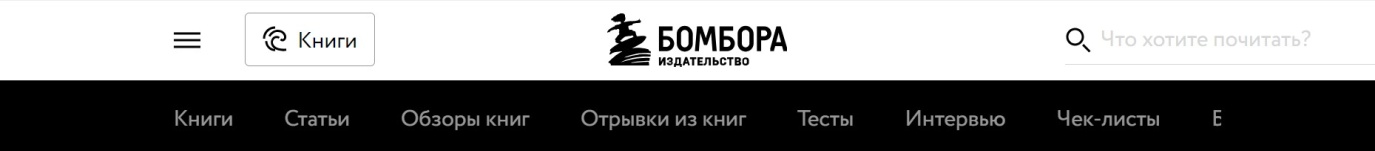 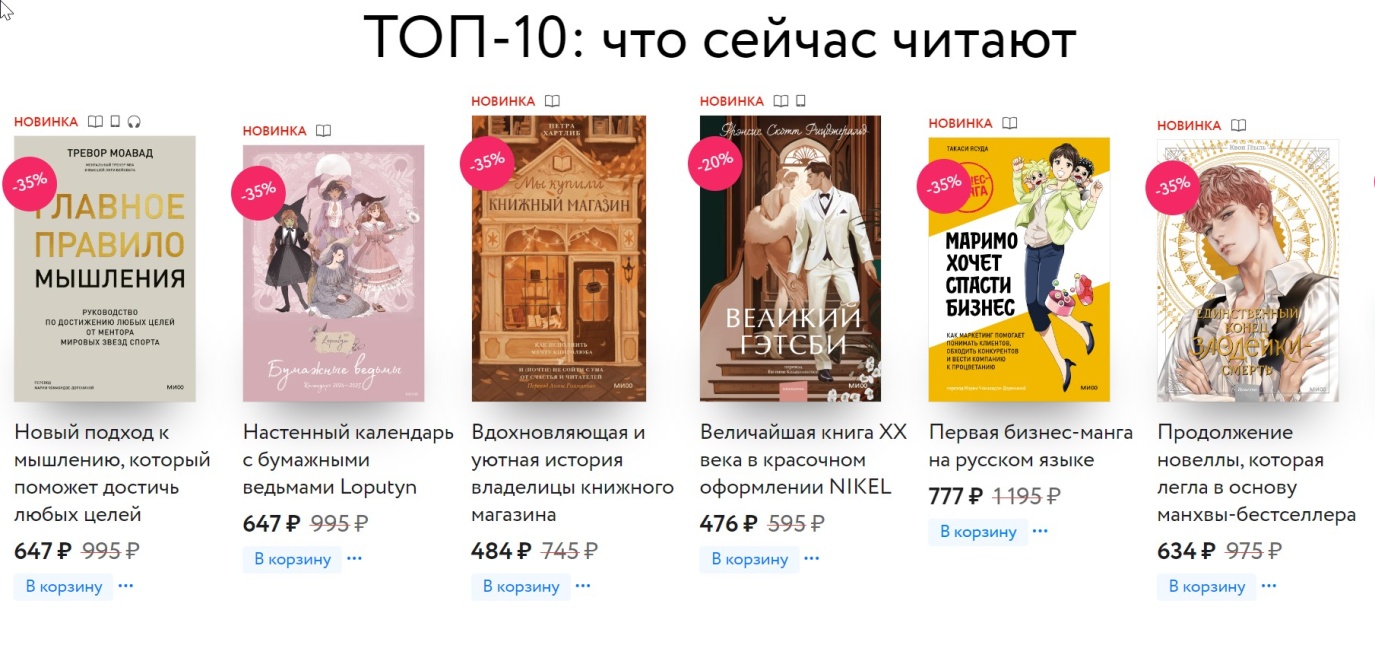 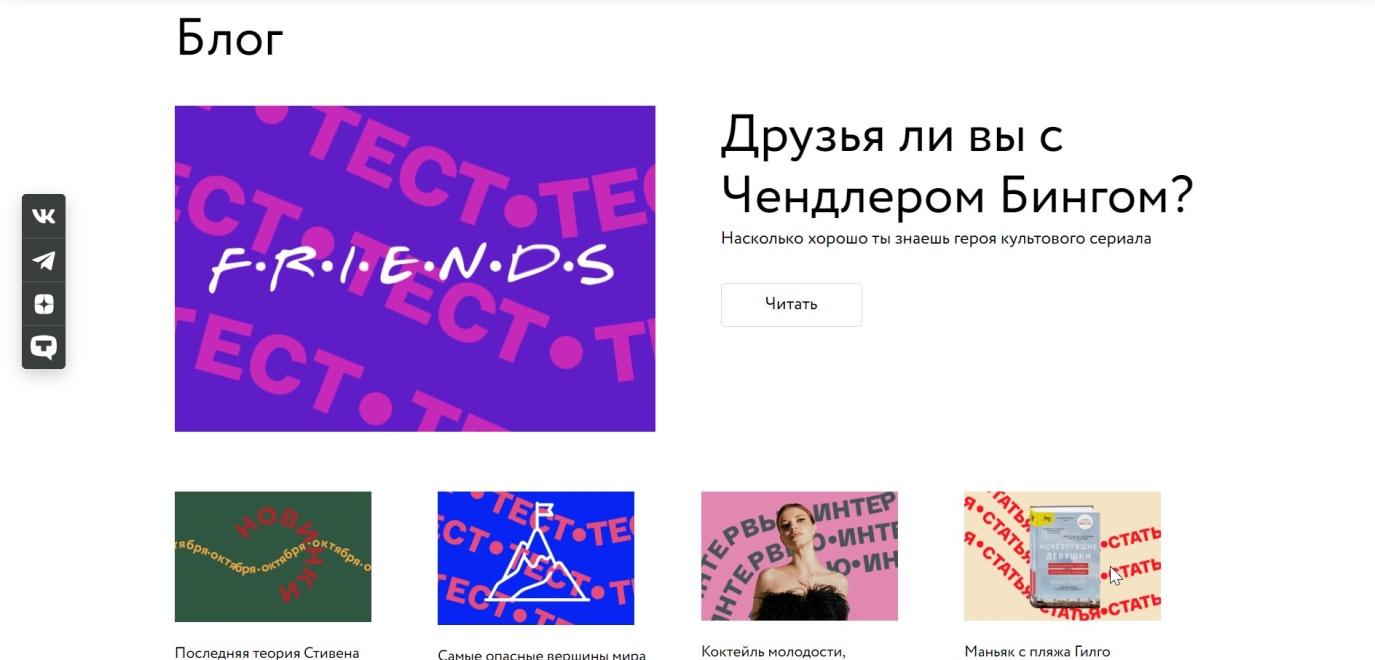 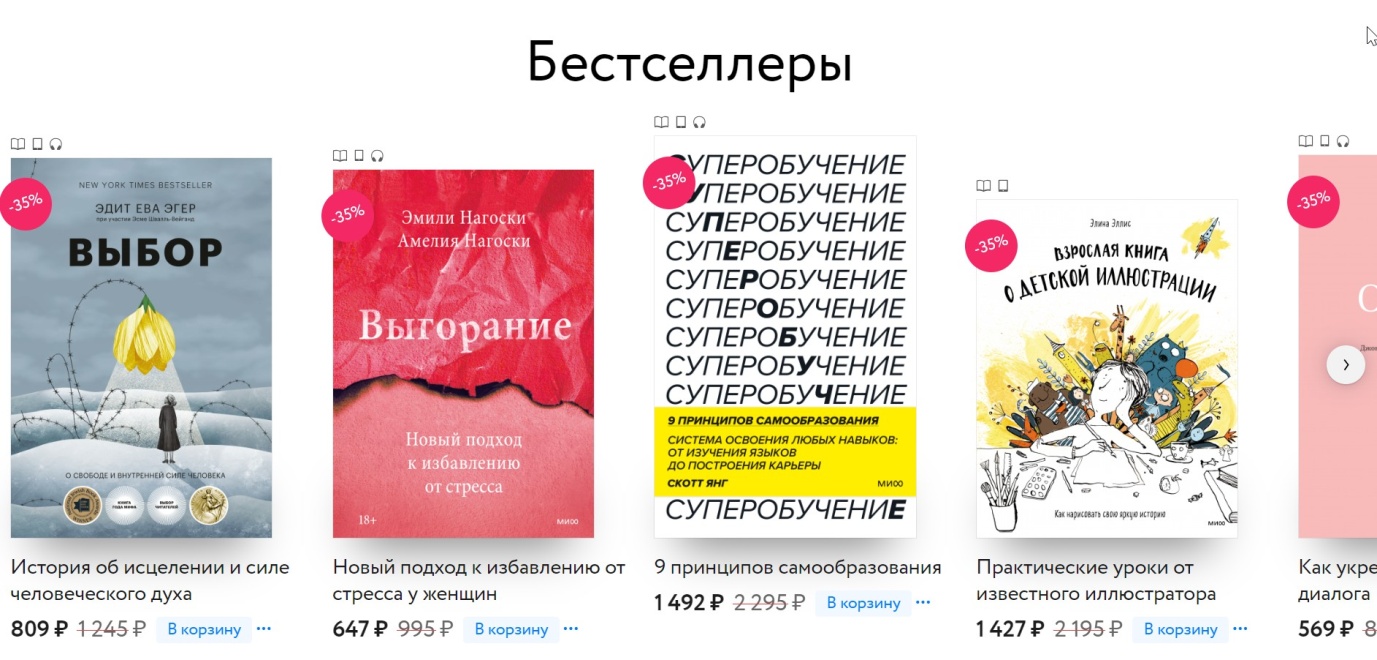 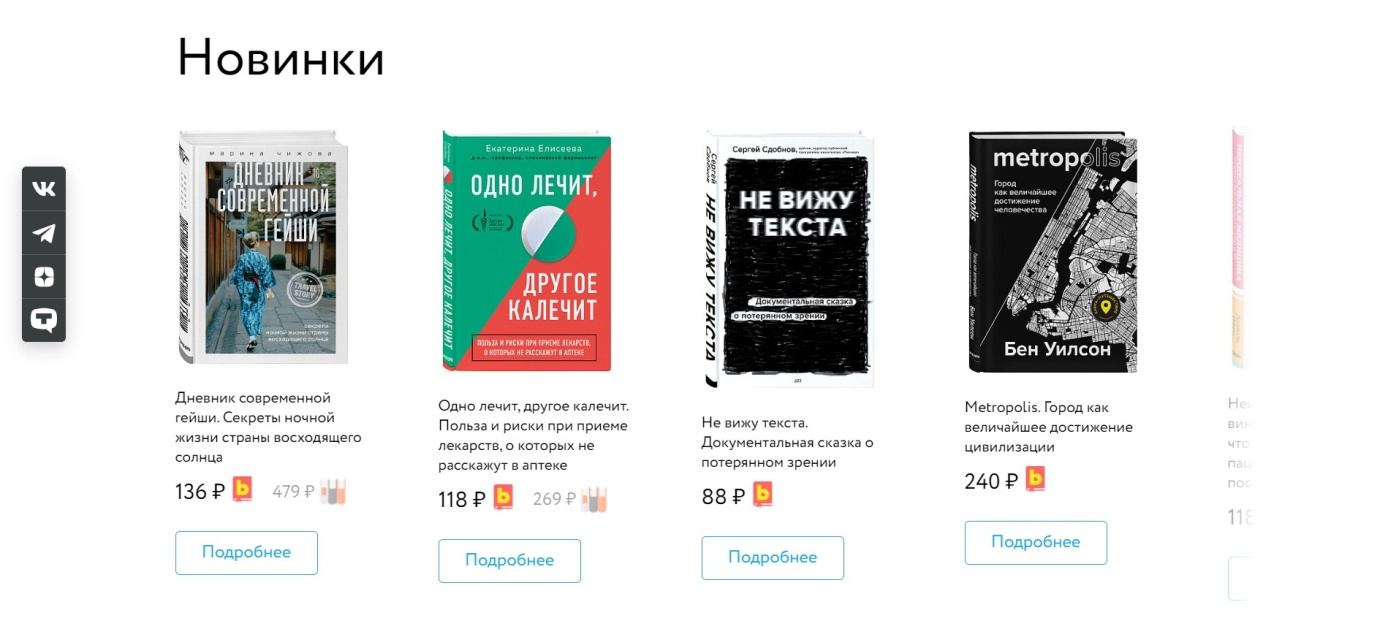 Загрузить созданную страницу на GitHub https://github.com/al-shatalova/Lab-4.git, используя формат в названии Фамилия, Группа (латинскими буквами)_4.Методические указания1. Чтобы подключить Babel:В <head> укажите <script src="https://cdnjs.cloudflare.com/ajax/libs/babel-standalone/6.25.0/babel.min.js"></script>А также элемент script, который содержит основной код приложения, должен иметь атрибут type="text/babel":<script type="text/babel">    ReactDOM.render(        <h1>Hello React</h1>,        document.getElementById("app")    )</script>2. Чтобы задать компонент функционально:function Hello() {  return <h1>Привет</h1>;}Чтобы задать компонент с помощью стрелочной функции:var Hello =() => {    return (<h1>Привет</h1>);}Чтобы задать компонент с помощью классов ES6:class Hello extends React.Component {  render() {    return <h1>Привет</h1>;  }}Также нужно задать метод render , который возвращает создаваемый элемент на JSX.ReactDOM.render(              <Hello />,              document.getElementById("container")          )3. Компонент с таймером:class Timer extends React.Component {  constructor(props) {    super(props);    this.state = { seconds: 0 };  }  tick() {    this.setState(state => ({      seconds: state.seconds + 1    }));  }  componentDidMount() {    this.interval = setInterval(() => this.tick(), 1000);  }  componentWillUnmount() {    clearInterval(this.interval);  }  render() {    return (      <div>        Seconds: {this.state.seconds}      </div>    );  }}ReactDOM.render(  <Timer />,  document.getElementById('timer-example'));Примеры компонент представлены здесь:https://reactjs.org/Контрольные вопросыЗачем подключать Babel?Что плохого в описании компонентов с использованием механизма классов?